Welcome to Mr. Palombo’s Multimedia ClassWe will be using Adobe software this year and you have a paid subscription to access all the Adobe Suite software on the Adobe Cloud.  To access it, once UCS has you enrolled you with Adobe, you can click on the Adobe Creative Suite Cloud Icon on your UCS laptop computer.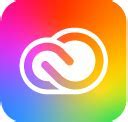 You can also access the software and download it anywhere in the world at the adobe website:Adobe.comSign into Adobe using your UCS e-mail username and password.Then click and download the 3 software programs we use: Photoshop, Lightroom and Illustrator. We will focus on drawing with Adobe Illustrator. We will learn to manipulate images in Adobe Photoshop. You can easily fix all or parts of a photo including exposure, color, contrast, remove a blemish or crop photos using Adobe Lightroom.You may wish to use or explore other Adobe software products such as Animate, After Effect, Premiere Pro, Dreamweaver, Fresco, InDesign, Dimension, Bridge, InCopy, Fuse, Prelude, Audition, Premiere Rush, XD, Character Animator.  We don’t have the time to learn them all.Many of students like to use other adobe programs too, ones I recommend are…Animate and Character Animator both great programs for students that are into cartooning.Premiere Pro and After Effects are amazing to create movies and special effect music videos.LearnYou can learn everything on your own…You want to learn something we are not doing in class?Adobe has “Learn” videos and tutorials for all their software freely available to you.You want to get faster at drawing in Illustrator?  Do more of the Adobe tutorials, you will learn tons of tricks to speed up the process. Creating your WebsiteAdobe Dreamweaver could be used to create amazing websites.But then you need to pay for the domain name and pay for hosting the website.We use Weebly or Wix to create our simple free websites.  These web hosting companies give you simple to use software and host your webpages for free.That is why my class website has the .weebly in the name.  Mrpalomboartclass.weebly.comCheck my website out, get inspired, watch the tutorials, create great digital art and I will post your artworks!Storing your files on the Adobe CloudAdobe also has the Cloud where you may wish to store your files so you can access them anywhere you have internet access.  It is just like Microsoft cloud you may already be using.  I recommend that you always have a second copy of all your photos and files on a USB thumb drive.  In fact, I keep two USB thumb drives, one has everything, the other only has backups of my best finished projects which would be your “portfolio” and “Photo Library”.  Files do get corrupted, thumb drives get lost, and Adobe and Microsoft subscriptions do expire.  Save often and in multiple places.